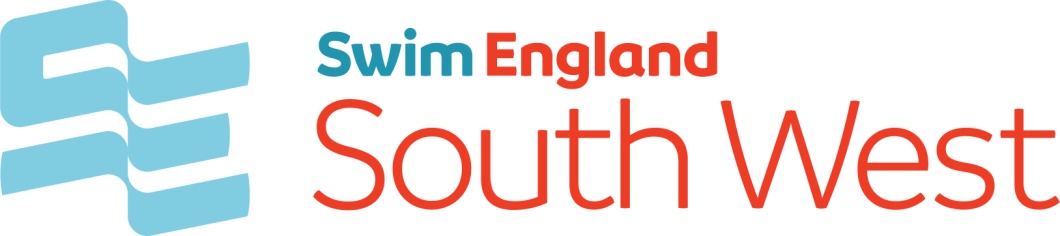 OVERSEAS MEET 2018Bulgarian National Championships, SofiaJune 27th to July 2ndASSISTANT TEAM MANAGER APPLICATIONApplications are invited for the post of Assistant Team Manager to accompany the team to this event. The appointed person will work with the Lead Team Manager, Lyn Rayment, in dealing with matters relating to the organisation of the trip. The Assistant Team Manager must have module 2 team manager training, have a current DBA certificate and have up to date Safeguarding Children certificate. The appointed person should also have experience in travelling with a team involving overnight stays and in the organisation of travel and accommodation.If you would like to be considered for this post please complete the form and return it along with your Curriculum Vitae.This opportunity is geared towards Team Manager’s who have shown a proactive approach to their own development. If you wish to be considered, please return this completed form to Christina Tremellen.  christremellen@btinternet.com by March 23rd 2018The successful team manager must have the backing of their club.Personal details:Please continue on a separate sheet if necessary.Kit please circle required size Hoodie  		S (36”)  M (40”)  L (44)  XL (48”)  2XL (52”)Polo shirt 		S (38”)  M (40”)  L (43”)  XL (45”)  2XL ($8”)Signature:   ________________________________________________________________ 	Date: 	    ________________________________________________________________Name:Club/Position:Email:Mobile:Please outline what you would like to achieve in terms of your ongoing development and how you believe this opportunity would make you a better team manager?List 3 key qualities can you offer to the coaching team and athletes attending the camp?The programme will require time away from your current role as part of your development. Please provide a supporting statement here from your club.